Test Grid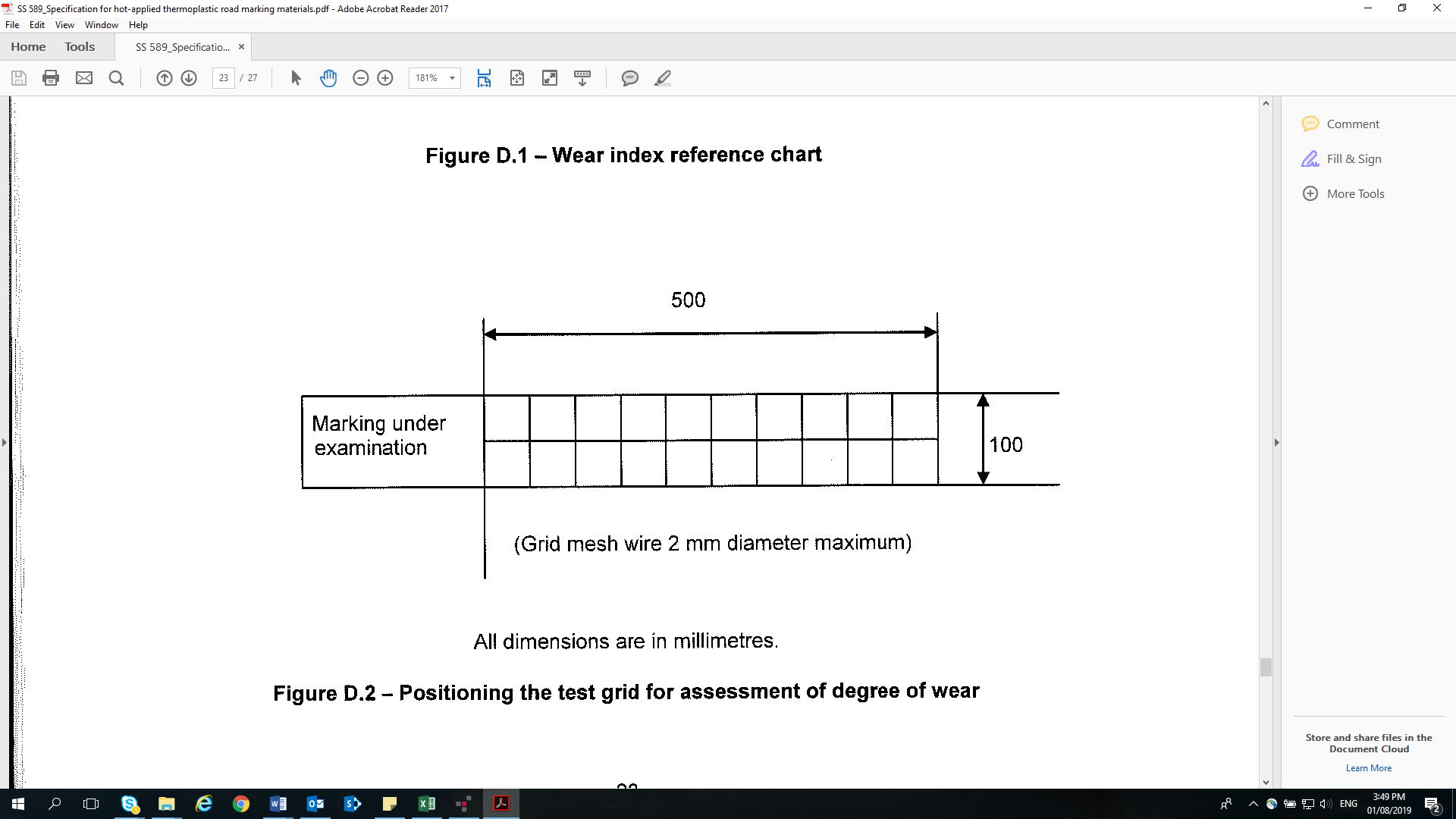 Fig 1. Positioning the test grid for assessment of degree of wear